8th -16th July, 2017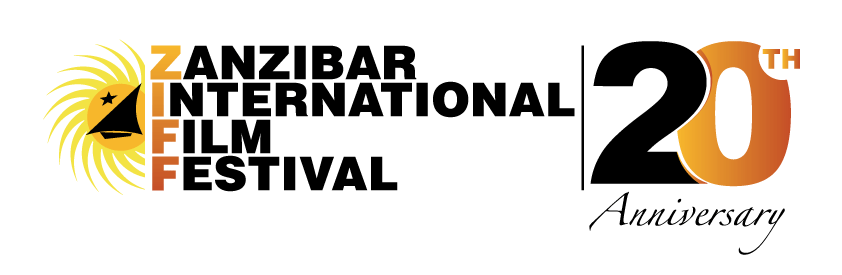 FILM SCHOOL Submission Information & Procedure:About ZIFF:The Zanzibar International Film Festival is one of the largest multi-disciplinary arts and cultural festival in Africa dedicated to films, music and different form of art.  Each year ZIFF exhibits films from Africa, Middle East, Europe, Latin America, USA and Asia. The 20th Edition of ZIFF will take place 8th -16th July, 2016 in Stone town, Zanzibar. The theme of the Festival is Finding Joy – Kusikia FurahaTHE FILM SCHOOL COMPETITION: EligibilityThe Zanzibar International Film Festival is currently accepting applications for the film school competition from African filmmakers. The priority is given to films from Africa and by Africans including African Diaspora. Films in competition must be directed or produced from 2015. ZIFF also reserves the right to accept any films with a specific interest to the festival. Deadline for submission is 1st May 2017 The SELECTIONThe FILM SCHOOL  ZIFF 20th Program will consist of the following: 
Selection of 12 short films made by film studentsScreening of the selected films in a competitive section during ZIFF 20. Special Jury Prize allocated to choose the winning film (s)ZIFF 2017 will award film school in competition. The JuriesFor The Film School competition, there will also be other Juries composed of not more than 5 members No jury member must be involved in the direction, production or distribution of a competing film.ZIFF Selection laurels can be downloaded from our website after announcement of selected films.Submission Procedures:A signed and fully completed application submitted by mail at filmschool@ziff.or.tz Send your film link for preview by mail at filmschool@ziff.or.tz To be eligible for programming, the entire application MUST be completed and signed.  The submission deadline is 1st  May 2017.Any film in the film school competition may have two (2) public screenings at the most, including one press viewing. However, further screenings could be organized if the producer so agrees. ZIFF is committed to preserve the copy of film from any act of piracy and illicit business.Keep this page for your reference. Please do not return it with your application.The 19th Zanzibar International Film Festival	
8th – 16TH JULY, 2017
ZIFFNgome Kongwe (Note: this is the physical Address)P.O. BOX 3032, ZANZIBAR, TANZANIATel: (+255) 773 411 499	Email: filmschool@ziff.or.tz 											FILM SCHOOLS Submission ApplicationDeadline: MAY 1st  2017Film Title:___________________________________________________________________________ English Title (if different) ________________________________________________________________Registered Film for: Competition___________                                    Running Time: ___________ Country of Origin: _________________ Original Language: ____________________________               English Subtitles: ____ Yes   _____ NoProduction Date:  ____________________________________________________________________  Director’s Name: _____________________________________________________________________    Director’s nationality: __________________________________________________________________Address: _____________________________________________________________________________   City, State, Zip: __________________________ Phone: ________________________________    Email:_________________________________    Please check the appropriate Genre:	____Fiction             ___ Documentary               ____ Animation	      SUBMITTED BY:Name: __________________________________ Contact Person: _______________________________Address: ___________________________City: ____________________ State: ____ Zip: ____________Tel: __________________________ e-mail: _______________________________________________A screening at ZIFF will be a premiere: _____Yes  _____No   Awards Received: _______________________________________________________________This film is the Director’s first film:  ____ Yes       ____No By submitting ___________________________________________________ (film title), the undersigned warrants that (s) he has the right to submit and exhibit the above-indicated film to ZIFF and will indemnify and hold harmless the Zanzibar International Film Festival, its directors, management, staff, and sponsors, against any and all claims arising out of ZIFF’s exhibition and promotion of said film should such film be programmed as part of the 2017 Zanzibar International Film Festival. ZIFF may use up to a 5 min. clip of said film for promotional purposes. I also understand that the ZIFF takes place in the outreach program where my film may also be shown later in the year.Submitted by:____________________________________                       _________________________________ Signature							Date__________________________________                     	_________________________________Print Name  							TitleA signed and fully completed application submitted by mail at filmschool@ziff.or.tz Send your film link for preview by mail at filmschool@ziff.or.tz 